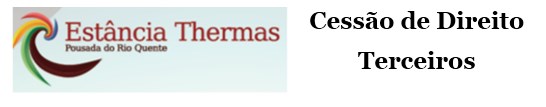            Pelo presente instrumento particular de CESSÃO DE DIREITO,   o (a)  infra-assinado (a) Sr.(a)_____________________________________________________C.Ident._______________________ CPF__________________________Nacionalidade_________________Estado Civil___________________ Profissão________________________Residente à______________________________________________ _____________________________________Cidade_______________________CEP_________________ Estado________________________Fone__________________E-mail______________________________ Dorovante denominado simplesmente CEDENTE, cede e transfere todos os direitos e  obrigações do  título de Sócio-Proprietário da ESTÂNCIA THERMAS POUSADA  DO RIO QUENTE   de   número _________________(________________________________________________________________) nos termos  estabelecidos  pelo Estatuto Social em seu  Art. 8º, parágrafos  1º , 2º e alínea “a”. Ao (a) Sr(a)________________________________________________C.Ident_____________________ CPF________________________Nacionalidade____________________Estado Civil_________________ Profissão______________________Residente à_______________________________________________  _______________________________Cidade___________________Estado_________________________ CEP_______________Fone(s)__________________________E-mail______________________________  Sendo tratado(a) neste instrumento simplesmente CESSIONÁRIO(A), ao qual, dá plena e geral quitação,   ficando desde já sub-rogado em todos aqueles direitos, vantagens e obrigações, obrigando-se por si e seus herdeiros e sucessores fazer da presente CESSÃO o uso que lhe convier, sendo considerado firme e valioso em todo e qualquer tempo.  	Para que surta os devidos efeitos legais, firmo a presente CESSÃO DE DIREITO, em uma única via.   	               ______________________,  de____________________20________ ______________________________________       _________________________________________ CEDENTE                   	 	 	                      CÔNJUGE DO (A) CEDENTE x_____________________________________ CESSIONÁRIO (A) 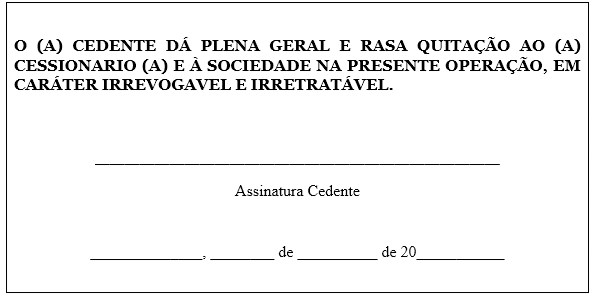 